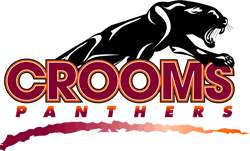 HEAD COACH: KIMBERLY VACH			ASSISTANT COACH: WENDY WARFIED	                     ATHLETIC DIRECTOR: DR. ANGELA MILLER		PRINCIPAL: DEMETRIA FAISON2017 GIRLS VOLLEYBALL SCHEDULEDATEOPPONENTTIME LOCATIONSEPT. 6CROOMS V. SEMINOLELYMAN V. SEMINOLECROOMS V. LYMAN4:305:306:30CROOMS CROOMSCROOMSSEPT. 8 & 9LYMAN TORUNAMENTTBALYMAN HIGH SCHOOLSEPT. 13CROOMS V. WINTER SPRINGSWINTER SPRINGS V. LAKE BRANTLEYCROOMS V. LAKE BRANTLEY4:305:306:30CROOMSCROOMSCROOMSSEPT. 27CROOMS V. LAKE HOWELLLAKE HOWELL V. UNIVERSITY O.C.CROOMS V. UNIVERSITY O.C.4:305:306:30CROOMSCROOMSCROOMSSEPT. 28CROOMS V. MASTER ACADEMY5:00CROOMSOCT. 6 & 7PINE RIDGE JV VOLLEYBALL TOURNAMETNTBAPINE RIDGE OCT. 11CROOMS V. LAKE MARYLAKE MARY V. OVIEDOCROOMS V. OVIEDO4:305:306:30CROOMSCROOMSCROOMS